Quality Assessment ReportCourse: Practice Learning in University TeachingOutline:General informationAssessment objectivesQuestionnaire for students and its resultsQuestionnaire for a teacher and conclusions1. General informationThe main goal of the course is to form specific knowledge, competence and practical skills for the future teaching and research activity of a specialist of third educational-scientific level (PhD). The main tasks of studying are to familiarise students with the experience and modern approaches in the organization of practical training in university education, the formation of competencies in the technologies of practical training of modern university lecturers.2. Assessment objectivesThe assessment was conducted in order to collect the students’ comments and feedback about the course, compare them to the students’ actual achievements, and carefully analyze obtained results to see if the pilot approbation of the course in 2019-2020 and 2020-2021 academic years was positive as well as to see some other changes should be made to the course content or teaching methodology.Assessment was made by using Google forms as a tool.3. Questionnaire for students and its resultsThe questionnaire for the students was posted on the web-site of the Karazin Institute of Environmental Sciences (http://ecology.karazin.ua/mizhnarodna-dijalnist/intense-integrated-doctora/intense-opituvannja/).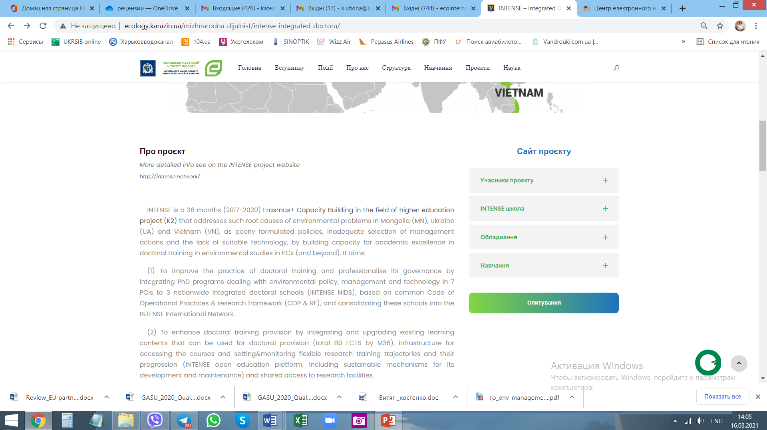 It consists of two sections: Section A – Overall evaluation of the course.Section B – Evaluation of the course content. 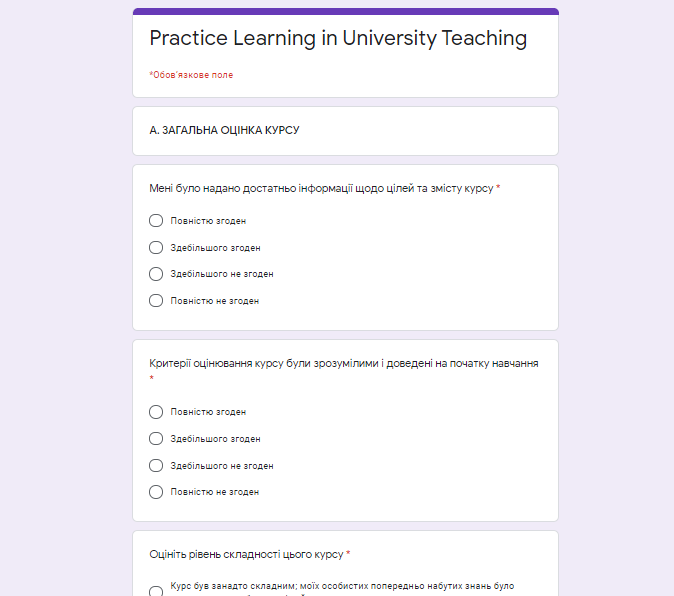 The questionnaire was anonymous.Total number of questions – 13. The assessment was made in February-March 2021.Number of students – 10.Below the analysis of the feed-back is presented:Sections A - – Overall evaluation of the course1. I was provided with sufficient information about the aims and the content of the course: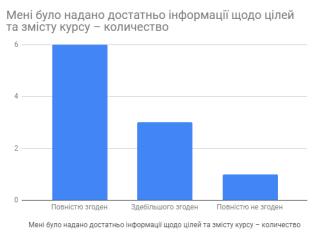 Absolutely agree –60%Mostly agree – 30%Mostly disagree – 0%Absolutely disagree – 10%2. Assessment criteria were clear and were presented by teacher at the beginning of the course: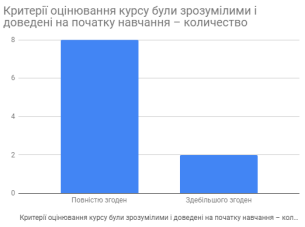 Absolutely agree –80%Mostly agree – 20%Mostly disagree – 0%Absolutely disagree – 0%3. Assess the level of complexity of this course:The course was too complicated; my personal background knowledge was not sufficient to understand it – 0%The course was rather difficult, but well developed, allowing me to study it at the required level – 100%The course was quite easy, though some themes and the way they were taught aroused my interest – 0%The course was elementary; most information was familiar to me – 0%4. Various forms and methods of teaching were used in this course:Absolutely agree – 70%Mostly agree – 30%Mostly disagree – 0%Absolutely disagree – 0%5. What competences does the course develop?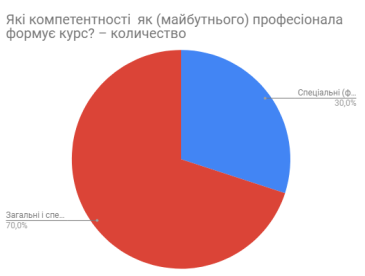 Common – 0 %Professional – 30 %Common and professional together – 70 %6. What is your overall assessment of the course?Excellent – 60%Good – 30%Not good enough – 10%Satisfactory – 0%Section B – Evaluation of the course content1. What topic was most interesting for you?Methods of teaching in higher school: place and importance in the system of pedagogical sciences – 10 %Methods for education in high school – 0 %Teaching technologies in higher school  – 10 %All topics were interesting – 80 %2. What topic was most difficult for you? Methods of teaching in higher school: place and importance in the system of pedagogical sciences – 30 %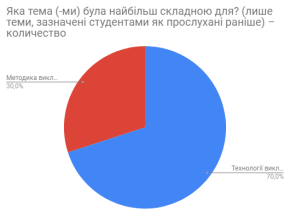 Methods for education in high school – 0 %Teaching technologies in higher school – 70 %3. What practical works / seminars were the most interesting for you?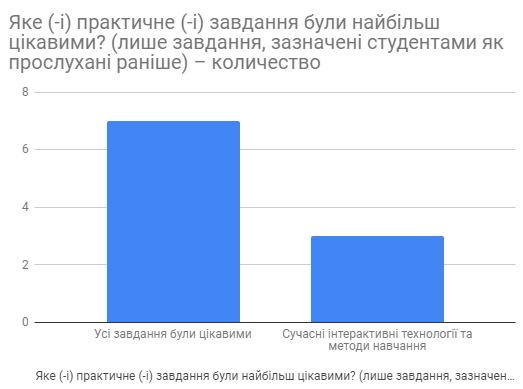 All tasks were interesting – 70 %Professional activity and communication culture of teacher in higher educational institutions – 0 %Modern interactive technologies and education methods – 30 %4. Which tools and learning materials presented in the Moodle do you consider most useful for you in the process of blended learning (concerning this course)?PowerPoint Presentations – 20%Video lectures – 10%Preparation materials for seminars and practical assignments – 10%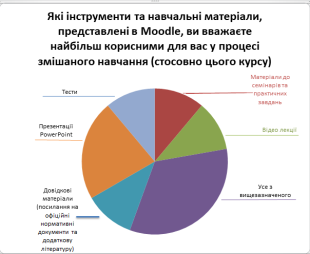 Examples of calculations – 10%Tests – 10%Reference materials (links to official normative documents and additional literature) – 10%Questions for self-control – 10%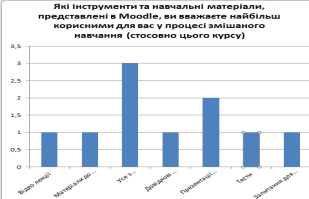 All of the above-mentioned – 30%5. Does the Moodle platform help to improve the organization and control of the learning process?Yes, it does – 100%It does not affect the organization and control of the educational process – 0%6. How effective do you think the use of video lectures in a blended learning model is as compared to traditional ones?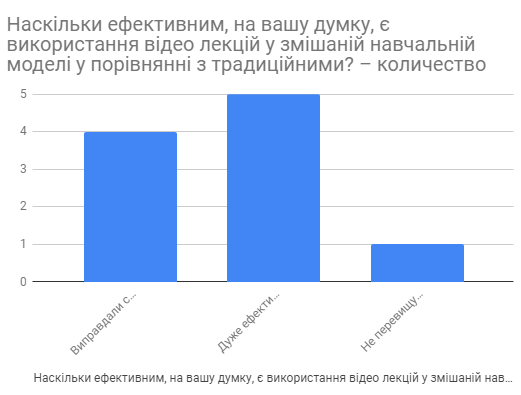 Very effective, as it allows listening to them at your own pace and several times (if necessary) – 50%Proved to be an effective substitute for traditional lectures – 40%Do not exceed traditional lectures in their efficiency – 10%7. Does this course require improvement? If so, in what part?Yes, it does – 10% (but no other comments)No, it does not – 90%4. Questionnaire for a teacher and conclusionsThe questionnaire for the teacher/course developer (Alla Nekos) consisted of 9 questions and was filled out after receiving and analyzing student’s feedback.1. What is your overall assessment of the course?ExcellentGoodNot good enoughSatisfactory2. Was the course taught in 2019-2020 academic year? YesNoIf ‘yes”:What modifications were introduced into the course for 2020-2021 academic year?Було розширено зміст лекцій та у зв’язку з цим оновлено презентаціїDoes the revised course contribute to more efficient process of acquiring the competencies provided by the Curriculum?Yes, it doesYes, but not to a large extentEfficiency is the same3. How do you assess the impact of the online module for self-study on the process of teaching students this new course?There were significant advantages, including increased interest in the course and the quality of learning in general compared to traditional coursesDespite general interest in the course the students did not show due responsibility while studying online moduleThe students studied online module with greater interestHad no impact (did not differ significantly from traditional courses)4. How do you assess the distribution of the number of hours: lectures / practice / seminars / self-study?Good balanceNo balanceIf “no balance”, please, explain:______________________________________________________________________________________________________________________________________________________5. What methodological aspects of the new course do you find most useful?Blended learning modelSupport for individual learning pathsAvailability of feedback from students during the coursePossibilities of using Moodle tools6. Which tools and learning materials presented in the Moodle were mostly demanded in the process of blended learning (concerning this course)?PowerPoint PresentationsVideo lecturesPreparation materials for seminars and practical assignmentsExamples of calculationsTestsReference materials (links to official normative documents and additional literature)7. Does the Moodle platform help to improve the organization and control of the learning process?Yes, it doesIt does not affect the organization and control of the educational process8. How effective do you think the use of video lectures in a hybrid learning model is as compared to traditional ones?Very effective, as it allowed students to listen to them at their own pace and several times (if necessary)Proved to be an effective substitute for traditional lecturesDo not exceed traditional lectures in their efficiency, but require special conditions and equipment to produce high quality videos9. Does this course require improvement? If so, in what part?Yes, it does.No, it does not.If “yes’, please, give details:______________________________________________________________________________________________________________________________________________________Conclusions:The course “Practice Learning in University Teaching” has received positive assessment from students: 60 % - excellent, 30 % - good. Almost all students has liked the content of both lectures and practical and seminar classes. 70 % of students were absolutely agree and 30 % - mostly agree  that various forms and methods were used in this course. 90% of students agreed with the is no need to improve the course.Credits3 ECTS (optional course), 24 in-class hoursLevelPhD studentsHost institutionKarazin Institute of Environmental Sciences, V.N. Karazin Kharkiv National University, UkraineE-link:https://dist.karazin.ua/http://intense.network, http://ecology.karazin.ua/mizhnarodna-dijalnist/intense-integrated-doctora/Author:Alla Nekos 